Inte penningautomatmedel till politiska bildningsförbundDet är av flera orsaker förkastligt att ett politiskt bildningsförbund ännu år 2021 kan vara mottagare av penningautomatmedel. Denna möjlighet bör i skyndsam ordning strängeras av landskapsregeringen via fördelningsprinciper och lagstiftning. Ålands unika tredje sektor ska inte behöva konkurrera med politiska förbund, om de penningautomatmedel som årligen är fördelningsbara. Denna grundlinje är givetvis oberoende konjunktur och volymen av fördelningsbara medel.FÖRSLAGMoment: 51600 Penningsautomatmedel för kulturell verksamhet, överföringarSida: 84Följande text läggs till motiveringen: Landskapsregeringen kommer i skyndsam ordning under 2022 strängera fördelningsprinciper och eventuell nödvändig lagstiftning för att säkerställa att politiska bildningsförbund inte är mottagbara av penningsautomatmedel.Mariehamn den 12 november 2021John Holmberg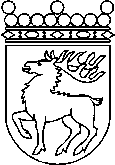 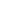 Ålands lagtingBUDGETMOTION nr    24/2021-2022BUDGETMOTION nr    24/2021-2022Lagtingsledamot DatumJohn Holmberg2021-11-12Till Ålands lagtingTill Ålands lagtingTill Ålands lagtingTill Ålands lagtingTill Ålands lagting